Конспект урока речи и альтернативной коммуникацииТема: “Понимание слов, обозначающих признаки игрушек”Задачи:Коррекционно-образовательные: уточнение, расширение и обобщение представлений детей об игрушках; формирование обобщающего понятия – игрушки; уточнение и расширение словаря по теме (игрушка, кукла, кубик, машина, мяч, и т.д); упражнение в соотнесении предмета с изображением на картинке; развитие понимания понятий «большой–маленький».Коррекционно-развивающие: формирование умение вслушиваться в речь, давать ответные звуковые и двигательные реакции; развитие зрительного восприятие, внимание; развитие тактильного восприятие; развитие подражания движениям взрослого, понимания речи; развитие мелкой моторики, подражательности.Коррекционно-воспитательные: воспитание бережного отношения к игрушкам; формирование положительной установки детей на участие в занятии; воспитание умения слушать товарища, выполнять задание до конца.Оборудование: игрушки: мяч, кукла, машина, кубики, предметные картинки с изображением игрушек.I. Организационный момент (психологический настрой)   Учитель звонит в колокольчик и поизносит:Прозвенел звонок начался урок (каждый ребенок звонит в колокольчик и повторяет эти же слова) II. Артикуляционная гимнастика. Бегемот, слоник, лягушка, часики, качели, лошадка.III. Работа по теме урока. 1. Приходит кукла- Кто пришел к нам в гости? (кукла)  -  Посмотрите на куклу и скажите какая она? (большая, красивая)- Давайте поздороваемся с куклой- Познакомимся с куклой, назовем ей свои имена2. Называние игрушек. Дидактическая игра «Волшебная коробка»- Кукла принесла волшебную коробку, давайте узнаем, что лежит в коробке (дети опускают руку в коробку, вытаскивают игрушку и называют ее).- А сейчас найдите картинку, на которой изображена ваша игрушка (дети находят картинку и вешают ее на доске).- А как все предметы назвать одним словом? (игрушки)3. Сообщение темы и целей урока - Сегодня на уроке мы будем говорить о ваших любимых игрушках и выполнять задания с ними.Физкультминутка  4.  Обозначение картинок с игрушками словами -  Посмотрите кукла принесла написанные на карточках слова (учитель показывает карточки и читает слова)-  Давайте к изображению игрушек подберем их названия, написанные на карточке (дети с помощью учителя соотносят картинки с написанными словами).5.  Индивидуальная работа. Дидактическая игра «Соотнеси картинки и слова» (у детей картинки с игрушками и карточки со словами. Они подкладывают слова по каждую картинку сами или с помощью учителя):Карточки: игрушки, мяч, кукла, машина, кубик6. Закрепление слов – признаков в речи (большой, маленький)- Ребята, сейчас мы с вами отправимся в путешествие на машинах. Одни поедут на большой машине, другие на маленькой (машины выставляются поочередно). Давайте выберем машины.- На какой машине поедет Саша?  (ребенок называет, так добиваются ответов от каждого ребенка).- Какая машина осталась свободная?IV. Физкультминутка - Итак, отправляемся в путь (дети встают и выполняют движения под музыку «Мы едем, еде, едем в далекие края»).Мы едем, едем, едем. В далекие края,      (крутим руль руками) Хорошие соседи, Счастливые друзья.Нам весело живется, Мы песенку поем,     (маршируем)А в песенке поется.  О том, как мы живем.Тра- та- та! Тра – та - та!                                (хлопаем в ладоши)Мы везем с собой кота, Чижика, собаку,     (крутим руль руками)Петьку-забияку, Обезьяну, попугаяВот компания какая! Вот компания какая! ( по очереди выставляем большой палец вперед)7. Закрепление слов – признаков в речи (красный, желтый, синий, зеленый).- Ребята, посмотрите, что случилось. У нас рассыпались кубики- Какого они цвета? (дети отвечают по очереди). -Давайте их соберем и разложим по машинам. Большие кубики в большую машину, а маленькие в маленькую (дети раскладывают, называя размер кубика и параллельно отвечая на вопрос учителя «Какой цвет», называют цвет)8. Игра «Четвертый лишний»- Ребята, кукла предлагает вам поиграть в игру «Четвертый лишний». Игра «Четвертый лишний»На слайде по очереди появляются четыре предмета, выберите один лишний: три мячика и кукла, три машинки и мячик, три кубика и машинка, три куклы и кубик.9. Закрепление слова – признака круглый- Ребята, мы с вами поиграли, а теперь давайте поработаем (каждому учащемуся раздается карточка с машиной разного цвета без колес).  Посмотрите на вашу машину и скажите, что здесь не хватает (колес). - Правильно, какую форму имеют колеса? (круг)- Колеса круглые. Давайте добавим их к машине (дети приклеивают два колеса).Какой они формы?  (добиваемся называния слова - круглые). - Какого цвета машина у Сережи? (ит.д.)V. Итог занятия- Вы сегодня были молодцы. Кукла довольна вашей работой. Она хочет вас поблагодарить и попрощаться с вами (кукла каждому показывает жест «дай пять» и говорит слово «пока», добиваясь от детей того же).- Прозвенел звонок, кончился урок.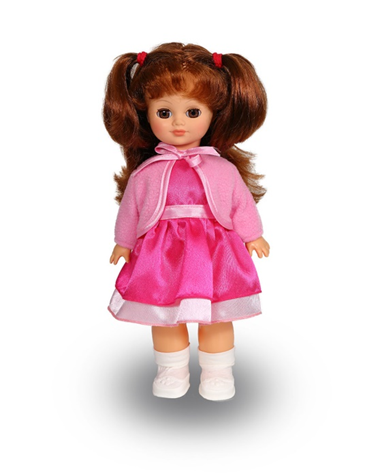 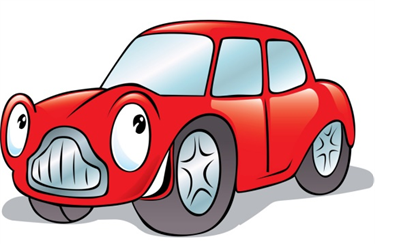 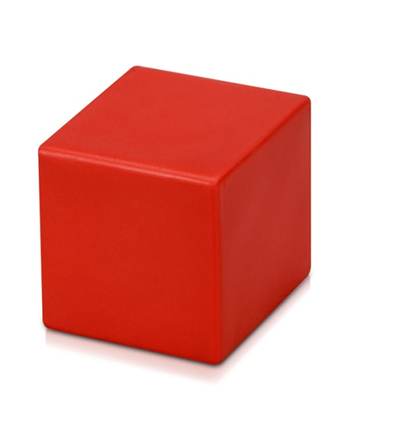 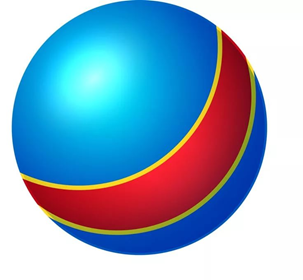 